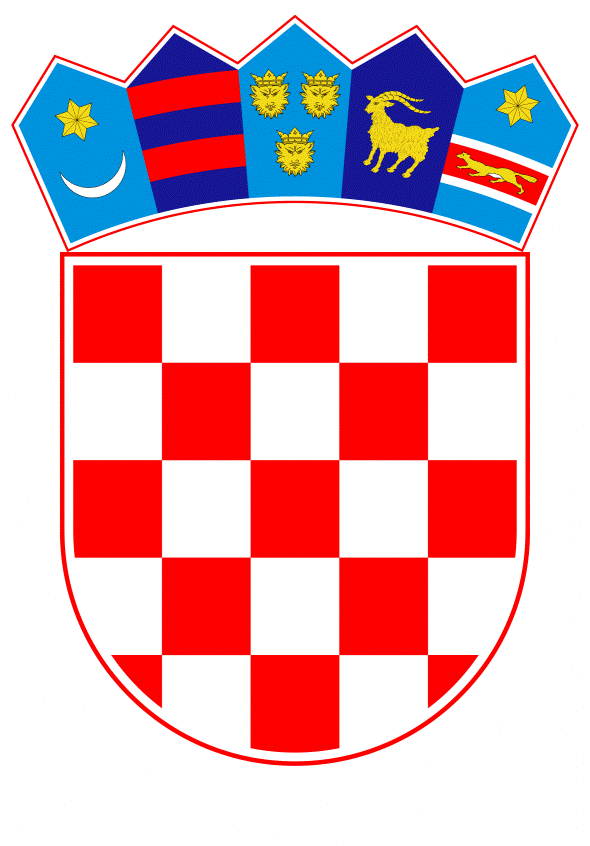 VLADA REPUBLIKE HRVATSKEZagreb, 5. studenoga 2020. ____________________________________________________________________________________________________________________________________________________Predmet:	Nacrt prijedloga zakona o izmjenama i dopunama Zakona o porezu na dohodak __________________________________________________________________________Banski dvori | Trg Sv. Marka 2 | 10000 Zagreb | tel. 01 4569 222 | vlada.gov.hrMINISTARSTVO FINANCIJA                                                    						NACRTPRIJEDLOG ZAKONA O IZMJENAMA I DOPUNAMA ZAKONA O POREZU NA DOHODAKZagreb, studeni 2020.PRIJEDLOG ZAKONA O IZMJENAMA I DOPUNAMA ZAKONA OPOREZU NA DOHODAKI.	USTAVNA OSNOVA ZA DONOŠENJE ZAKONAUstavna osnova za donošenje ovoga Zakona sadržana je u članku 2. stavku 4. Ustava Republike Hrvatske (Narodne novine, br. 85/10 - pročišćeni tekst i 5/14 - Odluka Ustavnog suda Republike Hrvatske).II.	OCJENA STANJA I OSNOVNA PITANJA KOJA SE TREBAJU UREDITI ZAKONOM TE POSLJEDICE KOJE ĆE DONOŠENJEM ZAKONA PROISTEĆIa) Ocjena stanjaZakonom o porezu na dohodak (Narodne novine, br. 115/16, 106/18, 121/19 i 32/20; u daljnjem tekstu: Zakon), koji je na snazi od 1. siječnja 2017., propisano je: tko su porezni obveznici, način utvrđivanja dohotka i porezne osnovice, porezne stope, porezne olakšice, oslobođenja i poticaji, rokovi i način plaćanja poreza i drugo.Programom Vlade Republike Hrvatske 2020. - 2024. utvrđena su temeljna polazišta, prioriteti i ciljevi, a među ostalim prioritetima navodi se postizanje perspektivne budućnosti stvaranjem konkurentne, vitalne i obrazovane Hrvatske. Iznenadna gospodarska kriza koja je pogodila svijet u 2020. godini ukazala je na ranjivost i ograničenja dosadašnjeg razvojnog modela. Pokazala je da se konkurentnost gospodarstva treba više temeljiti na novim i čistim tehnologijama, koje stvaraju najveću dodanu vrijednost, nova radna mjesta i koje su se pokazale otpornima na vanjske šokove. Radi daljnjeg povećanja raspoloživog dohotka i standarda građana nastavit će se s poreznim rasterećenjem vodeći računa o socijalno pravednijem poreznom sustavu.Zakonom o porezu na dohodak (Narodne novine, broj 115/16) koji je na snazi od 1. siječnja 2017., propisano je utvrđivanje dohotka kao godišnjeg dohotka i konačnog dohotka. Godišnjim dohotkom smatra se dohodak koji ima izvor u primicima od nesamostalnog rada, samostalne djelatnosti i drugim primicima, osim primitaka koji se smatraju konačnim dohotkom te koji se utvrđuje putem godišnje porezne prijave ili putem posebnog postupka utvrđivanja godišnjeg poreza na dohodak i prireza porezu na dohodak, a godišnji porez plaća se po poreznim stopama od 24% i 36% ovisno o visini porezne osnovice. Konačnim dohotkom smatra se dohodak koji ima izvor u primicima od imovine i imovinskih prava, kapitala i osiguranja, dohodak po osnovi povrata doprinosa i dohodak ostvaren po osnovi razlike vrijednosti imovine i visine sredstava kojima je stečena, a oporezuje se ovisno o izvoru po poreznim stopama od 12%, 24% i 36%. Porezni obveznici koji obavljaju samostalnu djelatnost, mogu utvrđivati dohodak i porez na dohodak, osim na temelju vođenja poslovnih knjiga, i u paušalnom iznosu ako ne ostvare ukupni godišnji primitak veći od iznosa propisanog za obvezni ulazak u sustav poreza na dodanu vrijednost prema Zakonu o porezu na dodanu vrijednost. S ciljem daljnjeg poreznog rasterećenja i pojednostavljenja sustava, od 1. siječnja 2019. na snazi je Zakon o izmjenama i dopunama poreza na dohodak (Narodne novine, broj 106/18).Tim izmjenama Zakona propisano je:proširenje godišnje porezne osnovice za primjenu stope od 24% s 210.000,00 kuna na 360.000,00 kunaproširenje primitaka koji se ne uzimaju u obzir pri utvrđivanju prava na osobni odbitak za uzdržavane članove i to za: stipendije, nagrade za izvrsnost učenika i studenata i bespovratna sredstva koja se isplaćuju iz proračuna, fondova i programa Europske unije u svrhe obrazovanja i usavršavanja neovisno o iznosu, odštete od osiguranja isplaćene zbog teške ozljede i priznate invalidnosti i potpore djetetu za školovanje do 15. godine života odnosno do završetka osnovnoškolskog obrazovanja, koju poslodavac isplaćuje djetetu umrlog radnika ili djetetu bivšeg radnika proširenje primitaka koji se ne smatraju dohotkom i to za:udžbenike, radne bilježnice i bilježnice koje jedinice lokalne i područne (regionalne) samouprave daju učenicima osnovnih i srednjih škola na redovitom školovanju odnosno novčane naknade koje iste isplaćuju za te svrhe na temelju svojih općih akata i za koje su sredstva planirana u proračunima tih jedinicaformalne i neformalne programe obrazovanja nezaposlenih osoba, a koje se financiraju iz državnog proračuna i/ili proračuna jedinica lokalne i područne samouprave i/ili fondova Europske unije i drugih međunarodnih fondovaizjednačenje poreznog tretmana primitaka u naravi po osnovi dodjele ili opcijske kupnje vlastitih dionica u okviru dohotka od kapitala po stopi od 24% neovisno radi li se o radnicima ili drugim povezanim osobama te neovisno o tome kotiraju li dionice društva na burzi ili neda se konačnim dohotkom smatraju primici ostvareni po osnovi privremenih odnosno povremenih poslova u poljoprivredi te se oporezuju po stopi od 12% obvezno donošenje odluke predstavničkih tijela jedinica lokalne samouprave kojima se propisuje visina paušalnog poreza po krevetu odnosno po smještajnoj jedinici u kampu, odnosno visina paušalnog poreza po krevetu u slučaju ne donošenja odluke smanjenje stope kamate koja se smatra povoljnom pri odobravanju kredita, a koja se smatra primitkom u naravi, s 3% na 2% ukidanje dohotka od osiguranja omogućavanje izbora utvrđivanja oporezivog inozemnog dohotka prema hrvatskim propisima ili na način kako ga je utvrdila država izvora dohotka za svaki pojedinačni dohodakomogućavanje oporezivanja naknada za nastupe inozemnih umjetnika i športaša nerezidenata, koji nisu registrirani kao fizičke osobe, porezom na dobit po odbitku (15%), umjesto porezom na dohodak. Zakonom o izmjenama i dopunama poreza na dohodak (Narodne novine, broj 121/19) koji je stupio na snagu 1. siječnja 2020. propisano je:povećanje osnovnog osobnog odbitka s 3.800,00 kuna na 4.000,00 kuna umanjenje obveze poreza na dohodak po osnovi nesamostalnog rada za 100% za mlade do 25 godina života odnosno za 50% za mlade od 26 do 30 godina koja je obračunana na dio porezne osnovice do iznosa 360.000,00 kuna, a na koju se plaća godišnji porez na dohodak po stopi od 24%omogućavanje poslodavcima da zaposlenicima neoporezivo podmire troškove dodatnog i dopunskog zdravstvenog osiguranja do određenog iznosa na temelju vjerodostojne dokumentacije izjednačavanje poreznog tretmana otpisa pojedinih tražbina obveznika poreza na dohodak koji obavlja neku samostalnu djelatnost (obrt) s otpisima potraživanja kod obveznika poreza na dobitsmanjenje administrativnog opterećenja tj. ukidanje izdavanja poreznih rješenja obveznicima poreza na dohodak koji obavljaju samostalnu djelatnost, a porez na dohodak po toj osnovi plaćaju u paušalnom iznosu te pojednostavljenje izvještavanja o inozemnim primicimapojašnjenje poreznog tretmana donacija fizičkim osobama u različitim potrebama definiranje poreznog položaja osoba uključenih u sustav dualnog obrazovanjaobilježja nesamostalnog rada korištenje poreznih pogodnosti protivno svrsi zakona za potrebe oporezivanja određivanjem relevantnih kriterija, a to su kontrola ponašanja, financijska kontrola i odnos stranaka.Nadalje, tijekom 2020. godine nastankom posebnih okolnosti utvrđenih općim poreznim propisom, Zakonom o izmjenama i dopunama poreza na dohodak (Narodne novine, broj 32/20) propisano je da se primicima po osnovi samostalne djelatnosti ne smatraju primici koje fizičke osobe ostvaruju po osnovi potpora primljenih radi ublažavanja negativnih posljedica izazvanih posebnim okolnostima. b) Pitanja koja se trebaju urediti ZakonomProvođenjem prethodna četiri kruga poreznog rasterećenja došlo je do značajnog poreznog rasterećenja dohotka za sve porezne obveznike. Kako je cilj nastaviti daljnje rasterećenje poreznih obveznika, predlaže se snižavanje poreznih stopa s 24% na 20%, s 36% na 30% te s 12% na 10% koje se primjenjuju pri oporezivanju godišnjih i konačnih dohodaka te paušalnog oporezivanja djelatnosti. Umanjenjem obveze poreza na dohodak izravno bi se utjecalo na povećanje raspoloživog dohotka.Uvođenjem nacionalne naknade za starije osobe te uređivanjem ostvarivanja prava na istu potrebno je definirati porezni tretman te naknade. Ujednačavanjem godišnjeg obračuna za sve porezne obveznike odnosno ukidanjem oporezivanja godišnjom stopom od 24% poreznih obveznika koji su ostvarili dodatne primitke po osnovi drugog dohotka do visine peterostrukog iznosa osnovice osobnog odbitka pojednostavljuje se porezni sustav.Smanjenjem stope poreza na dohodak po osnovi razlike vrijednosti imovine i visine sredstava kojima je stečena s 36% na 30% i povećanjem obračunanog poreza po toj osnovi s 50% na 100%, a s obzirom na predloženo smanjenje svih poreznih stopa tj. porezno rasterećenje onih poreznih obveznika koji prijavljuju primitke u skladu sa zakonskim propisima, djeluje se odvračajuće od postupaka koji nisu u skladu s zakonskim propisima.  Obvezivanjem javnih bilježnika na dostavu ovjerenih isprava o ovjerenom potpisu na ispravama o ostvarivanju najamnine i zakupnine pokretnina i nekretnina ili po sastavljanju javnobilježničkog akta pojednostavljuje se prijava ugovora o najmu budući da će Ministarstvo financija, Porezna uprava po službenoj dužnosti na temelju podatka dostavljenih od javnih bilježnika utvrđivati poreznu obvezu. Proširuje se mogućnost isplate primitka u naravi po osnovi dodjele ili opcijske kupnje vlastitih dionica koje poslodavci i isplatitelji primitka, odnosno plaće daju radnicima, članovima uprave i fizičkim osobama ili drugim povezanim osobama, a koje se koriste kao način nagrađivanja i zadržavanja radnika.Propisuje se da se primicima od nesamostalnog rada ne smatra trošak cijepljenja protiv zaraznih bolesti što ga poslodavac i isplatitelj primitka odnosno plaće na svoj teret omogućuje radnicima i fizičkim osobama koje ostvaruju primitke od nesamostalnog rada u interesu obavljanja djelatnosti poslodavca i isplatitelja primitka odnosno plaće neovisno o načinu podmirenja troška cijepljenja te shodno tome po osnovi istog ne bi postojala obveza javnih davanja, a s ciljem prevencije zaraznih bolesti.Izmjenama odredbi vezanih za oporezivanje primitaka studenata za rad preko učeničkih i studentskih udruga usklađuje se s posebnim propisom koji uređuje obavljanje studentskih poslova.c) Posljedice koje će donošenjem Zakona proistećiCiljevi porezne reforme su smanjenje ukupnog poreznog opterećenja, stabilan, održiv i jednostavan porezni sustav, socijalno pravedniji porezni sustav, jednostavnija i jeftinija porezna administracija te veća pravna sigurnost za porezne obveznike.Poreznim rasterećenjem namjerava se utjecati na daljnje povećanje raspoloživog dohotka i standarda svih građana i poduzetnika. Stoga se predlaže smanjenje poreznih stopa s 24% na 20%, s 36% na 30%  te s 12% na 10% koje se primjenjuju pri oporezivanju godišnjih i konačnih dohodaka te paušalnog oporezivanja djelatnosti. Time će se dodatno porezno rasteretiti rad i izravno utjecati na povećanje ukupnog neto dohotka. Zbog uvođenja nacionalne naknade za starije osobe, kako bi se smanjio rizik od siromaštva i socijalne isključenosti, cilj je definirati porezni tretman te naknade kako bi se pojačala pravna i materijalna sigurnost osoba koje ostvaruju pravo na istu. Stoga se za nacionalne naknade za starije osobe proširuje obuhvat primitaka na koje se ne plaća porez na dohodak i primitaka koje se ne uzima u obzir pri utvrđivanju prava na osobni odbitak za uzdržavane članove.Ujednačavanjem godišnjeg obračuna za sve porezne obveznike odnosno ukidanjem oporezivanja godišnjom stopom od 24% poreznih obveznika koji su ostvarili dodatne primitke po osnovi drugog dohotka do visine peterostrukog iznosa osnovice osobnog odbitka, s obzirom na predloženo smanjenje stopa oporezivanja godišnjeg poreza s 36% na 30% te s 24% na 20%, a kako se već povećala porezna osnovica za oporezivanje po stopi 24% s 210.000,00 kn na 360.000,00 kn, postići će se dodatna jednostavnost i pravednost poreznog sustava.Predloženo je smanjenje svih poreznih stopa tj. porezno rasterećenje onih poreznih obveznika koji prijavljuju primitke u skladu sa zakonskim propisima, te povećanje poreznog opterećenja za one koji ih ne prijavljuju u skladu sa zakonskim propisima kojima se utvrđuje porez na dohodak od drugog dohotka po osnovi razlike vrijednosti imovine i visine sredstava kojima je stečena (nerazmjer imovine). Time se stimulira poslovanje i prikazivanje primitaka u skladu sa zakonskim propisima, a jačim oporezivanjem postupaka koji nisu u skladu sa zakonskim propisima želi se djelovati odvračajuće. Porezna uprava će po službenoj dužnosti na temelju podatka dostavljenih od strane javnih bilježnika, s obzirom da se njima propisuje obveza dostavljanja ovjerenih isprava o ostvarivanju najamnine i zakupnine pokretnina i nekretnina poreznih obveznika, utvrđivati poreznu obvezu čime će se pojednostaviti prijava dohotka od imovine po toj osnovi.Proširuje se mogućnost isplate primitka u naravi po osnovi dodjele ili opcijske kupnje vlastitih dionica koje poslodavci i isplatitelji primitka, odnosno plaće daju radnicima i fizičkim osobama ili drugim povezanim osobama.S ciljem prevencije zaraznih bolesti, proširuje se i obuhvat primitaka koji se ne smatraju primicima od nesamostalnog rada (plaćom) i na trošak cijepljenja protiv zaraznih bolesti što ga poslodavac/isplatitelj primitka odnosno plaće na svoj teret omogućuje radnicima i fizičkim osobama koje ostvaruju primitke od nesamostalnog rada u interesu obavljanja djelatnosti poslodavca/isplatitelja primitka odnosno plaće neovisno o načinu podmirenja tog troška odnosno za iste ne bi postojala obveza javnih davanja, a s ciljem prevencije zaraznih bolesti.Usklađuju se odredbe vezane za oporezivanje primitaka studenata za rad preko učeničkih i studentskih udruga s posebnim propisom koji uređuje obavljanje studentskih poslova.Predložene izmjene Zakona u okviru nastavka poreznog rasterećenja utjecat će na dodatno rasterećenje obveznika poreza na dohodak, porezno će se rasteretiti rad i poduzetništvo kako bi se povećao raspoloživi dohodak te kako bi se smanjila porezna evazija.Procjenjuje se da će porezna reforma imati financijski učinak na proračune tj. smanjenje prihoda u proračunima jedinica lokalne i područne (regionalne) samouprave s osnove poreza na dohodak u ukupnom iznosu od 1,99 milijardi kuna. Od toga iznosa procijenjeno je da se 1,67 milijardi kuna odnosi na smanjenje stope od 36% na 30% te smanjenje stope od 24% na 20% i to za dohodak ostvaren s osnove nesamostalnog rada, obrta i slobodnih zanimanja i drugog dohotka. Smanjenjem stope s 12% na 10% kod dohotka od samostalne djelatnosti koji se utvrđuje u paušalnom iznosu prihodi će se smanjiti za 20 milijuna kuna dok se ostatak smanjenja prihoda odnosi na smanjenja stopa kod konačnih dohodaka.III.	OCJENA I IZVORI POTREBNIH SREDSTAVA ZA PROVOĐENJE ZAKONAZa provođenje ovoga Prijedloga zakona nije potrebno osigurati posebna sredstva u državnom proračunu Republike Hrvatske.PRIJEDLOG ZAKONA O IZMJENAMA I DOPUNAMA ZAKONA O POREZU NA DOHODAKČlanak 1.U Zakonu o porezu na dohodak (Narodne novine, br. 115/16, 106/18, 121/19 i 32/20), u članku 9. stavku 1. točki 6. riječ: „redovitom“ briše se. U točki 23. riječi: „i/ili“ brišu se.U točki 24. na kraju rečenice briše se točka i dodaju se riječi: „i/ili“ .Iza točke 24. dodaje se točka 25. koja glasi:„25. nacionalna naknada za starije osobe prema posebnim propisima.“.Članak 2.U članku 17. stavku 2. točki 11. riječi: „i/ili“ brišu se.U točki 12. na kraju rečenice briše se točka i dodaju se riječi: „i/ili“.Iza točke 12. dodaje se točka 13. koja glasi:„13. nacionalna naknada za starije osobe.“.Članak 3.U članku 19. oznaka stavka 1. briše se.Stavak 2. briše se. Članak 4.U članku 22. stavku 1. točki 5. riječi: „i/ili“ brišu se.U točki 6. na kraju rečenice briše se točka i dodaju se riječi: „ i/ili “.Iza točke 6. dodaje se točka 7. koja glasi:„7. trošak cijepljenja protiv zaraznih bolesti što ga poslodavac i isplatitelj primitka odnosno plaće na svoj teret omogućuje radnicima i fizičkim osobama koje ostvaruju primitke iz članka 21. stavka 1. ovoga Zakona u interesu obavljanja djelatnosti poslodavca i isplatitelja primitka odnosno plaće neovisno o načinu podmirenja troška cijepljenja.“.Članak 5.U članku 39. stavku 3. točki 6. ispred riječi: „točke“ dodaju se riječi: „stavka 1.“.U točki 7. riječ: „redovitom“ briše se, a ispred riječi: „točke“ dodaju se riječi: „stavka 1.“.	U točkama 8., 9. i 10. ispred riječi: „točke“ dodaju se riječi: „stavka 1.“.Članak 6.U članku 40. stavku 3. riječi: „redovitom“ brišu se.Članak 7.U članku 62. iza stavka 6. dodaje se novi stavak 7. i stavak 8. koji glase:„(7) Radi utvrđivanja poreza na dohodak iz stavka 1. ovoga članka, porezni obveznik obvezan je ispravu o nastanku ili promjeni činjenica vezanih za ostvarivanje najamnine i zakupnine nekretnina i pokretnina dostaviti ispostavi Porezne uprave nadležnoj prema svome prebivalištu ili uobičajenom boravištu, u roku od osam dana od dana nastanka ili promjena činjenica bitnih za oporezivanje.(8) Iznimno od stavka 7. ovoga članka, ako je javni bilježnik na ispravi o nastanku ili promjeni činjenica vezanih za ostvarivanje najamnine i zakupnine nekretnina i pokretnina ovjerio potpis poreznog obveznika ili je takvu ispravu potvrdio (solemizirao) odnosno sastavio u obliku javnobilježničkog akta, javni bilježnik dužan je bez odgode, a najkasnije u roku od 30 dana od dana obavljene službene radnje jedan primjerak te isprave dostaviti elektroničkim putem ispostavi Porezne uprave nadležnoj prema prebivalištu ili uobičajenom boravištu poreznog obveznika koji ostvaruje dohodak od imovine iz stavka 1. ovog članka, u kojem slučaju sam porezni obveznik nema obvezu podnošenja isprave prema stavku 7. ovoga članka.“.Dosadašnji stavak 7. postaje stavak 9.Članak 8.U članku 68. stavcima 1., 2., 3. i 7. riječi: „po osnovi udjela u dobiti“ brišu se.Članak 9.U članku 78. stavku 2. riječi: „50%“ zamjenjuju se riječima: „100%“.Članak 10.U članku 82. stavku 9. broj: „6“ zamjenjuje se brojem „8“.Članak 11.U članku 87. iza stavka 5. dodaje se novi stavak 6. koji glasi:„(6) Iznimno od stavka 1. ovoga članka, u slučaju kada javni bilježnik dostavi ispravu o ostvarivanju najamnine i zakupnine nekretnina i pokretnina sukladno članku 62. stavku 8. ovoga Zakona, smatra se da je izvršena prijava upisa u registar poreznih obveznika.“. Dosadašnji stavak 6. postaje stavak 7.Članak 12.U članku 91. iza stavka 4. dodaje se stavak 5. koji glasi:„(5) Novčanom kaznom od 5.000,00 do 50.000,00 kuna kaznit će se za prekršaj javni bilježnik ako po obavljenoj službenoj radnji iz članka 62. stavka 8. ovoga Zakona, a najkasnije u roku od 30 dana od dana obavljene službene radnje nadležnoj ispostavi Porezne uprave ne dostavi ispravu o ostvarivanju najamnine i zakupnine nekretnina i pokretnina (članak 62. stavak 8. ovoga Zakona).“. Članak 13.U članku 92. stavku 1. iza točke 4. dodaje se točka 5. koja glasi:„5. ako radi utvrđivanja poreza na dohodak od imovine ne dostavi ispostavi Porezne uprave nadležnoj prema svome prebivalištu ili uobičajenom boravištu u roku od osam dana od dana nastanka ili promjena činjenica bitnih za oporezivanje, ispravu o nastanku ili promjeni činjenica vezanih za ostvarivanje najamnine i zakupnine nekretnina i pokretnina (članak 62. stavak 7.).“.Članak 14.U cijelom tekstu Zakona o porezu na dohodak (Narodne novine, br. 115/16, 106/18, 121/19 i 32/20) riječi: „stope od 24%“ u određenom broju i padežu zamjenjuju se riječima: „stope od 20%“ u odgovarajućem broju i padežu, riječi: „stope od 36%“ u određenom broju i padežu zamjenjuju se riječima: „stope od 30%“ u odgovarajućem broju i padežu, riječi: „stope od 12%“ u određenom broju i padežu zamjenjuju se riječima: „stope od 10%“ u odgovarajućem broju i padežu.   PRIJELAZNE I ZAVRŠNE ODREDBEČlanak 15.(1) Članci 3. i 14. ovoga Zakona primjenjuju se pri utvrđivanju poreza na dohodak za 2021. godinu i nadalje.(2) Pri izračunu predujma poreza na dohodak iz članka 37. Zakona o porezu na dohodak (Narodne novine, br. 115/16, 106/18, 121/18 i 32/20) za 2021. godinu, na temelju prijave poreza na dohodak za 2020. godinu, primjenjuju se odredbe članka 14. ovoga Zakona.(3) Članci 9. i 14. ovoga Zakona primjenjuju se na sve postupke utvrđivanja dohotka iz članka 76. Zakona o porezu na dohodak (Narodne novine, br. 115/16, 106/18, 121/18 i 32/20) pokrenute od stupanja na snagu ovoga Zakona. Članak 16.Porez na dohodak ne plaća se pri isplati dividendi i udjela u dobiti iz članka 70. Zakona o porezu na dohodak (Narodne novine, br. 115/16, 106/18, 121/19 i 32/20) ako se isplaćuju iz dobiti ostvarene do 29. veljače 2012., osim dividendi i udjela u dobiti na temelju udjela u kapitalu koji su ostvareni u razdoblju od 1. siječnja 2001. do 31. prosinca 2004., a isplaćuju se nakon stupanja na snagu ovoga Zakona te se oporezuju stopom predujma poreza na dohodak od 10%.Članak 17.Ministar financija uskladit će provedbene propise Zakona o porezu na dohodak (Narodne novine, br. 115/16, 106/18, 121/19 i 32/20) s odredbama ovoga Zakona u roku od 90 dana od dana njegova stupanja na snagu i to:-  Pravilnik o porezu na dohodak (Narodne novine, br. 10/17, 128/17, 106/18, 1/19, 80/19, 1/20 i 74/20)-  Pravilnik o paušalnom oporezivanju samostalnih djelatnosti (Narodne novine, broj 1/20)- Pravilnik o paušalnom oporezivanju djelatnosti iznajmljivanja i organiziranja smještaja u turizmu (Narodne novine, br. 1/19 i 1/20).Članak 18.Ministarstvo financija će u roku od dvije godine od dana stupanja na snagu ovoga Zakona provesti naknadnu procjenu učinaka ovoga Zakona.Članak 19.Ovaj Zakon objavit će se u Narodnim novinama, a stupa na snagu 1. siječnja 2021.O B R A Z L O Ž E N J EUz članak 1.Ovim člankom proširuje se obuhvat primitaka na koje se ne plaća porez na dohodak odnosno uređuje se da se primitak fizičkim osoba po osnovi nacionalne naknade za starije osobe ne smatra primitkom na koji se plaća porez na dohodak. Također se odredba usklađuje s propisom koji uređuje obavljanje studentskih poslova.Uz članak 2.Ovim člankom proširuje se obuhvat uvjeta za priznavanje uvećanja osobnog odbitka za uzdržavane članove odnosno za fizičke osobe koje ostvare primitak po osnovi nacionalne naknade za starije osobe. Takva vrsta primitka ne uzima se u obzir pri utvrđivanju prava na osobni odbitak za uzdržavane članove.Uz članak 3. Ovim člankom ukida se oporezivanje godišnjom stopom od 24% poreznih obveznika koji su ostvarili dodatne primitke po osnovi drugog dohotka do visine peterostrukog iznosa osnovice osobnog odbitka.Uz članak 4.Ovim člankom propisuje se da se primicima od nesamostalnog rada ne smatra trošak cijepljenja protiv zaraznih bolesti što ga poslodavac i isplatitelj primitka odnosno plaće na svoj teret omogućuje radnicima i fizičkim osobama koje ostvaruju primitke od nesamostalnog rada u interesu obavljanja djelatnosti poslodavca i isplatitelja primitka odnosno plaće neovisno o načinu podmirenja troška cijepljenja.Uz članak  5.Ovim člankom odredba se uređuje nomotehnički te se odredba usklađuje s propisom koji uređuje obavljanje studentskih poslova.Uz članak 6.Ovim člankom se odredba usklađuje s propisom koji uređuje obavljanje studentskih poslova.Uz članak 7.Ovim člankom propisuje se da je radi utvrđivanja poreza na dohodak od imovine, porezni obveznik obvezan ispravu o nastanku/promjeni činjenica vezanih za ostvarivanje najamnine/zakupnine dostaviti nadležnoj ispostavi Porezne uprave u propisanom roku te da je iznimno od navedenog, a  u slučaju da je javni bilježnik na ispravi ovjerio potpis poreznog obveznika ili je ispravu potvrdio (solemizirao) odnosno sastavio u obliku javnobilježničkog akta, javni bilježnik dužan primjerak te isprave dostaviti elektroničkim putem nadležnoj ispostavi Porezne uprave u kojem slučaju sam porezni obveznik nema obvezu podnošenja iste te se na taj način pojednostavljuje prijava ugovora o najmu budući da će Porezna uprava po službenoj dužnosti temeljem dostavljenih podatka utvrđivati poreznu obvezu.Uz članak 8.Ovim člankom proširuje se mogućnost isplate primitka u naravi po osnovi dodjele ili opcijske kupnje vlastitih dionica koje poslodavci i isplatitelji primitka, odnosno plaće daju radnicima, članovima uprave i fizičkim osobama ili drugim povezanim osobama. Uz članak 9.Ovim člankom predlaže se uvećanje obračunanog poreza na dohodak s 50% na 100% po osnovi utvrđivanja poreza na dohodak od drugog dohotka po osnovi razlike vrijednosti imovine i visine sredstava kojima je stečena. Uz članak 10.Ovim člankom odredba se uređuje nomotehnički. Uz članak 11.Ovim člankom uređuje se upis u registar poreznih obveznika u slučaju kada javni bilježnici dostave ovjerene isprave o ostvarivanju najamnine i zakupnine pokretnina i nekretnina poreznih obveznika koji ostvaruju dohodak od imovine.Uz članak 12.Ovim člankom propisuju se prekršajne odredbe za slučaj da javni bilježnik po obavljenoj službenoj radnji, a najkasnije u roku od 30 dana od dana obavljene službene radnje nadležnoj ispostavi Porezne uprave ne dostavi ispravu o ostvarivanju najamnine i zakupnine nekretnina i pokretnina.Uz članak 13.Ovim člankom propisuju se prekršajne odredbe za slučaj da porezni obveznik radi utvrđivanja poreza na dohodak od imovine ne dostavi ispostavi Porezne uprave nadležnoj prema svome prebivalištu ili uobičajenom boravištu u propisanom roku, ispravu o nastanku ili promjeni činjenica vezanih za ostvarivanje najamnine i zakupnine nekretnina i pokretnina.Uz članak 14.Ovim člankom predlaže se smanjenje poreznih stopa poreza na dohodak po osnovi godišnjeg dohotka i konačnog dohotka sukladno zakonskim odredbama. Stopa poreza na dohodak s 24% smanjila bi se na 20%, stopa poreza na dohodak od 36% smanjila bi se na 30%, dok bi za konačni dohodak došlo do smanjenja stope poreza na dohodak s 12% na 10%.Uz članak 15.Ovim se člankom propisuje primjena ovog Zakona u postupku utvrđivanja poreza na dohodak za porezna razdoblja koja počinju teći od 1. siječnja 2021. godine i primjena istog za potrebe izračuna predujma poreza na dohodak za 2021. godinu.Uz članak 16.Ovim člankom propisuje se  da se porez na dohodak ne plaća se pri isplati dividendi i udjela u dobiti, ako se isplaćuju iz dobiti ostvarene do 29. veljače 2012., osim dividendi i udjela u dobiti na temelju udjela u kapitalu koji su ostvareni u razdoblju od 1. siječnja 2001. do 31. prosinca 2004., a isplaćuju se nakon stupanja na snagu ovoga Zakona te se oporezuju stopom predujma poreza na dohodak od 10%.Uz članak 17.Ovim člankom ovlašćuje se ministar financija uskladiti provedbene propise Zakona o porezu na dohodak.Uz članak 18.Ovim člankom Ministarstvo financija obvezuje se provesti procjenu učinaka propisa u roku od dvije godine prema postupku propisanom člancima 13. i 14. Zakona o procjeni učinaka propisa (Narodne novine, broj 44/17) i člancima 17., 18. i 19. Uredbe o provedbi postupka procjene učinaka propisa (Narodne novine, broj 52/17).Uz članak 19.Ovim člankom propisuje se stupanje na snagu Zakona.TEKST ODREDBI VAŽEČEG ZAKONA KOJE SE MIJENJAJU, ODNOSNO DOPUNJUJUPOGLAVLJE VII. - PRIMICI NA KOJE SE NE PLAĆA POREZ NA DOHODAKČlanak 9.​(1) Porez na dohodak ne plaća se na:1. naknadu razlike plaće za vrijeme vojne službe u Oružanim snagama Republike Hrvatske2. naknadu plaće pripadnicima civilne zaštite i drugim osobama za djelatnost u okviru civilne zaštite i zaštite od elementarnih nepogoda3. naknadu plaće zbog privremene spriječenosti za rad isplaćenu na teret Hrvatskog zavoda za zdravstveno osiguranje, državnog proračuna i centara za socijalnu skrb4. nagrade učenicima za vrijeme praktičnog rada i naukovanja do propisanog iznosa5. nagrade učenicima i studentima osvojene na natjecanjima u okviru obrazovnog sustava i organiziranim školskim i sveučilišnim natjecanjima6. primitke učenika i studenata na redovitom školovanju za rad preko učeničkih i studentskih udruga, po posebnim propisima, a do propisanog iznosa7. naknade štete zbog posljedica nesreće na radu prema odluci suda ili nagodbi u tijeku sudskog postupka, ako je naknada određena u jednokratnom iznosu8. naknade i nagrade koje osuđene osobe primaju za rad u kazneno-popravnim ustanovama i domovima za preodgoj9. primitke radnika i fizičkih osoba iz članka 21. ovoga Zakona po osnovi naknada, potpora i nagrada koje im isplaćuje poslodavac i isplatitelj primitka, odnosno plaće, do propisanih iznosa, te primitke bivših radnika i nasljednika bivših radnika po osnovi naknada, potpora i nagrada koje isplaćuje poslodavac i isplatitelj primitka, odnosno plaće, a koje su dospjele na isplatu za vrijeme trajanja radnog odnosa ili je pravo na isplatu nastalo za vrijeme trajanja radnog odnosa do propisanih iznosa10. primitke po osnovi naknada, potpora i nagrada osoba koje obavljaju samostalne djelatnosti iz članka 29. ovoga Zakona i drugih djelatnosti koje se oporezuju na način propisan za samostalnu djelatnost, do propisanih iznosa11. primitke po osnovi službenih putovanja fizičkih osoba koje do trenutka isplate navedenih primitaka u istom poreznom razdoblju nisu ostvarile primitke po osnovi nesamostalnog rada iz članka 21. ovoga Zakona ili primitke od kojih se utvrđuje drugi dohodak iz članka 39. ovoga Zakona, u neprofitnim organizacijama uz naknadu, a do propisanog iznosa12. primitke po osnovi službenih putovanja po osnovi prijevoza i noćenja koje isplatitelji – neprofitne organizacije isplaćuju fizičkim osobama koje za te organizacije obavljaju poslove iz njihovoga djelokruga odnosno za njihove potrebe i uz naknadu, a pod uvjetom da računi o obavljenim uslugama prijevoza i noćenja glase na isplatitelja – neprofitnu organizaciju13. potpora djetetu za školovanje do 15. godine života odnosno do završetka osnovnoškolskog obrazovanja, koju poslodavac isplaćuje djetetu umrlog radnika ili djetetu bivšeg radnika kod kojeg je nastupio potpuni gubitak radne sposobnosti, uz uvjet da bivši radnik ne ostvaruje primitke iz članka 21. ovoga Zakona, ukupno do propisanog iznosa14. stipendije učenicima i studentima za redovito školovanje na srednjim školama, preddiplomskim, diplomskim ili integriranim preddiplomskim i diplomskim sveučilišnim studijima, odnosno preddiplomskim ili specijalističkim diplomskim stručnim studijima, ukupno do propisanog iznosa15. stipendije studenata za redovito školovanje na preddiplomskim, diplomskim ili integriranim preddiplomskim i diplomskim sveučilišnim studijima, odnosno preddiplomskim ili specijalističkim diplomskim stručnim studijima i poslijediplomanata te poslijedoktoranata za koje su sredstva planirana u državnom proračunu Republike Hrvatske i stipendije koje se isplaćuju, odnosno dodjeljuju iz proračuna Europske unije, uređene posebnim međunarodnim sporazumima, i to studentima za redovito školovanje na visokim učilištima16. športske stipendije koje se prema posebnim propisima isplaćuju športašima za njihovo športsko usavršavanje, do propisanog iznosa17. nagrade za športska ostvarenja i naknade športašima amaterima prema posebnim propisima, do propisanih iznosa18. premije dobrovoljnoga mirovinskog osiguranja koje poslodavac uplaćuje u korist svojeg radnika, uz njegov pristanak, tuzemnom dobrovoljnom mirovinskom fondu, koji je registriran u skladu s propisima koji uređuju dobrovoljno mirovinsko osiguranje, do visine 500,00 kuna za svaki mjesec poreznog razdoblja, odnosno ukupno do 6000,00 kuna godišnje19. stipendije studentima izabranima na javnim natječajima kojima mogu pristupiti svi studenti pod jednakim uvjetima, za redovito školovanje na visokim učilištima koje isplaćuju, odnosno dodjeljuju zaklade, fundacije, ustanove i druge institucije registrirane u Republici Hrvatskoj za odgojno-obrazovne ili znanstvenoistraživačke svrhe, koje djeluju u skladu s posebnim propisima, osnovane s namjenom stipendiranja20. novčanu naknadu za vrijeme nezaposlenosti, novčane pomoći i naknade troškova prijevoza koje isplaćuje Hrvatski zavod za zapošljavanje prema propisima o zapošljavanju21. primitke koji se kao bespovratna sredstva isplaćuju iz fondova i programa Europske unije putem tijela akreditiranih u skladu s pravilima Europske unije u Republici Hrvatskoj za provedbu aktivnosti mobilnosti u okviru programa i fondova Europske unije, a u svrhe obrazovanja i stručnog usavršavanja, u skladu s financijskom uredbom Europske komisije, do propisanih iznosa22. primitke u visini razlike između primljenih bespovratnih sredstava isplaćenih iz fondova Europske unije i državnog proračuna Republike Hrvatske za provedbu mjere trajne obustave ribolovne aktivnosti uz uništenje plovila i knjigovodstvene vrijednosti tog plovila i/ili23. stipendije studenata na poslijediplomskim studijima u skladu s točkama 14., 15. i 19. ovoga stavka te primitke, osim primitaka iz članka 5. ovoga Zakona, koji se isplaćuju poslijediplomantima, poslijedoktorandima, istraživačima i znanstvenicima u skladu s točkama 15. i 19. ovoga stavka odnosno iz fondova i programa Europske unije i drugih međunarodnih fondova i programa uređenih posebnim propisima i međunarodnim sporazumima, za pokriće troškova školovanja, usavršavanja i znanstvenih istraživanja, odobrenih na temelju javnih natječaja, vjerodostojnih isprava i do propisanih iznosa i/ili24. premije dodatnog i dopunskog zdravstvenog osiguranja koje poslodavac uplaćuje u korist svojeg radnika, osiguravatelju odnosno Hrvatskom zavodu za zdravstveno osiguranje prema propisu kojim je uređeno dobrovoljno zdravstveno osiguranje, do propisanog iznosa.​(2) Ministar financija pravilnikom propisuje visine neoporezivih iznosa i vrste porezno priznatih troškova, vjerodostojne isprave na temelju kojih se odobravaju troškovi te oblik i sadržaj evidencija i izvješća o ostvarenim primicima namijenjenih pokriću troškova iz stavka 1. točaka 4., 6., 9., 10., 11., 13., 14., 16., 17., 21. i 23. ovoga članka.Uvjeti za priznavanje osobnog odbitkaČlanak 17.(1) U smislu ovoga Zakona, uzdržavanim članovima uže obitelji i uzdržavanom djecom (dalje u tekstu: uzdržavani članovi) smatraju se fizičke osobe čiji oporezivi primici, primici na koje se ne plaća porez i drugi primici koji se u smislu ovoga Zakona ne smatraju dohotkom, ne prelaze iznos od 15.000,00 kuna na godišnjoj razini izračunan kao šesterostruki iznos osnovice osobnog odbitka.(2) Iznimno od stavka 1. ovoga članka, pri utvrđivanju prava na osobni odbitak za uzdržavane članove ne uzimaju se u obzir:1. primici prema posebnim propisima po osnovi socijalnih potpora2. doplatak za djecu3. novčane potpore utvrđene u iznosu koji je zakonom kojim se uređuju rodiljne i roditeljske potpore propisan kao iznos ispod kojeg se ne može isplatiti novčana potpora4. potpore za novorođenče, odnosno primitak za opremu novorođenog djeteta5. obiteljske mirovine djece nakon smrti roditelja6. primici koji po svojoj prirodi predstavljaju samo uzdržavanje od roditelja ili članova uže obitelji7. darovanja od pravnih i fizičkih osoba za zdravstvene potrebe do visine stvarno nastalih izdataka za tu namjenu, prema članku 8. stavku 1. točki 4. ovoga Zakona8. naknada troškova prijevoza na posao i s posla mjesnim i međumjesnim javnim prijevozom i naknada troškova službenog putovanja do propisanih iznosa na koje se sukladno odredbama ovoga Zakona ne plaća porez na dohodak9. odštete od osiguranja isplaćene zbog teške ozljede i priznate invalidnosti10. stipendije, nagrade za izvrsnost učenika i studenata isplaćene iz proračuna i bespovratna sredstva koja se isplaćuju iz proračuna, fondova i programa Europske unije i drugih međunarodnih fondova i programa uređenih posebnim propisima i međunarodnim sporazumima, u svrhu obrazovanja i stručnog usavršavanja11. potpore djetetu za školovanje do 15. godine života odnosno do završetka osnovnoškolskog obrazovanja, koje poslodavac isplaćuje djetetu umrlog radnika ili djetetu bivšeg radnika kod kojeg je nastupio potpuni gubitak radne sposobnosti, uz uvjet da bivši radnik ne ostvaruje primitke iz članka 21. ovoga Zakona i/ili12. nagrade učenicima za vrijeme praktičnog rada i naukovanja i naknade učenicima za vrijeme dualnog obrazovanja.​(3) Osobni odbitak prema članku 15. ovoga Zakona priznaje se nakon osobnog odbitka iz članka 14. stavaka 3. i 4. ovoga Zakona, a u godišnjem obračunu poreza na dohodak na temelju podnesene godišnje porezne prijave ili na temelju podnesenog zahtjeva za priznavanjem prava u posebnom postupku utvrđivanja godišnjeg poreza na dohodak i prireza porezu na dohodak.(4) U slučaju promjena tijekom mjeseca u kojem se koristi osobni odbitak isti se zaokružuje u korist poreznog obveznika na pune mjesece.(5) Ako više osoba uzdržava člana ili članove, osobni odbitak za te osobe ravnomjerno se raspoređuje na sve koji te članove uzdržavaju, osim ako se sporazume drukčije.(6) Ako u tijeku poreznog razdoblja uzdržavani član za kojeg porezni obveznik u istom poreznom razdoblju koristi dio osobnog odbitka prema članku 14. stavku 4. ovoga Zakona ostvari primitke iz stavka 1. ovoga članka u iznosu većem od 15.000,00 kuna godišnje, porezni obveznik koji je po toj osnovi koristio osobni odbitak obvezan je podnijeti godišnju poreznu prijavu ili će se izvršiti poseban postupak utvrđivanja godišnjeg poreza na dohodak.(7) U slučaju iz stavka 6. ovoga članka, porezni obveznik nema pravo u godišnjoj poreznoj prijavi ili posebnom postupku utvrđivanja godišnjeg poreza koristiti osobni odbitak za tog uzdržavanog člana, a uzdržavani član koji je ostvario oporezive primitke od kojih se prema članku 5. ovoga Zakona utvrđuje dohodak može, u skladu s ovim Zakonom, u navedenim postupcima godišnjeg obračuna koristiti osobni odbitak iz članka 14. ovoga Zakona.(8) Ako u tijeku poreznog razdoblja uzdržavani član za kojeg porezni obveznik u istom poreznom razdoblju koristi dio osobnog odbitka prema članku 14. stavku 4. ovoga Zakona ostvari primitke iz stavka 1. ovoga članka, u godišnjem iznosu od 15.000,00 kuna ili manjem, godišnju poreznu prijavu za to porezno razdoblje može podnijeti, odnosno bit će obuhvaćen posebnim postupkom utvrđivanja godišnjeg poreza, u skladu s ovim Zakonom, i to:1. porezni obveznik – uzdržavatelj po osnovi ostvarenog dohotka iz članka 5. ovoga Zakona i koristiti osobni odbitak za tog uzdržavanog člana i2. porezni obveznik – uzdržavani član po osnovi ostvarenog dohotka iz članka 5. ovoga Zakona i koristiti pravo na osobni odbitak iz članaka 14. – 16.​ ovoga Zakona.(9) Ministar financija pravilnikom propisuje načine korištenja i vjerodostojne isprave za korištenje osobnog odbitka za poreznog obveznika i uzdržavane članove.POGLAVLJE IV. - GODIŠNJE POREZNE STOPEČlanak 19.(1) Godišnji porez na dohodak plaća se po stopi od 24% na poreznu osnovicu do visine 360.000,00 kuna te po stopi od 36% na dio porezne osnovice koji prelazi iznos od 360.000,00 kuna.(2) Godišnja porezna osnovica za primjenu stope od 24% iz stavka 1. ovoga članka uvećava se za ostvareni iznos drugog dohotka iz članka 39. ovoga Zakona uz uvjet da iznos tako ostvarenog dohotka godišnje ne prelazi peterostruki iznos osnovice osobnog odbitka.Primici koji se ne smatraju primicima od nesamostalnog radaČlanak 22.(1) Primicima od nesamostalnog rada ne smatraju se primici koje poslodavac i isplatitelj primitka odnosno, plaće omogućuje radnicima i fizičkim osobama koje ostvaruju primitke iz članka 21. stavka 1. ovoga Zakona, te fizičkim osobama koje se stručno osposobljavaju za rad bez zasnivanja radnog odnosa u interesu obavljanja djelatnosti poslodavca i isplatitelja primitka, odnosno plaće, i to:1. uređenje i opremanje radnih prostora i prostora za odmor i prehranu2. posebna radna odjeća obilježena nazivom ili znakom poslodavca ili isplatitelja primitka, odnosno plaće, u skladu s posebnim propisima o zaštiti na radu te odjeća određena prema posebnim pravilima poslodavca3. obvezni liječnički pregledi prema posebnim propisima4. sistematski kontrolni liječnički pregledi ako su omogućeni svim radnicima i fizičkim osobama koje ostvaruju primitke iz članka 21. stavka 1. ovoga Zakona5. obrazovanje i izobrazba koje su u svezi s djelatnosti poslodavca i isplatitelja primitka, odnosno, plaće i/ili6. članarine po osnovi članstva u strukovnim komorama koje je, prema posebnim propisima, obvezno za radnike pri obavljanju određenih poslova za poslodavaca i isplatitelja primitka, odnosno plaće.(2) Primicima po osnovi nesamostalnog rada ne smatraju se iznosi koje isplaćuje Hrvatski zavod za mirovinsko osiguranje, i to:1. naknada plaće hrvatskih branitelja iz Domovinskog rata prema posebnom zakonu od dana stjecanja prava na profesionalnu rehabilitaciju, za vrijeme profesionalne rehabilitacije i od završene profesionalne rehabilitacije do zaposlenja, a najduže 12 mjeseci od dana završetka profesionalne rehabilitacije2. zaštitni dodatak uz mirovinu planiran u državnom proračunu ili proračunu jedinica lokalne i područne (regionalne) samouprave3. novčana naknada zbog tjelesnog oštećenja4. doplatak za pomoć i njegu druge osobe5. naknada plaće invalidu rada s pravom na profesionalnu rehabilitaciju, od dana nastanka invalidnosti do najduže 24 mjeseca od dana završetka profesionalne rehabilitacije i/ili6. dodatak na mirovinu isplaćen sukladno Zakonu o dodatku na mirovine ostvarene prema Zakonu o mirovinskom osiguranju (»Narodne novine«, br. 79/07. i 114/11.) koji korisniku mirovine pripada za razdoblje do 31. prosinca 2011.(3) Ako poslodavac i isplatitelj primitka, odnosno plaće i mirovine iz članka 21.​ ovoga Zakona isplaćuje radniku i fizičkim osobama te umirovljenicima plaću ili mirovinu po sudskoj presudi, sudskoj nagodbi ili izvansudskoj nagodbi, propisane zatezne kamate isplaćene po toj osnovi ne smatraju se primitkom od nesamostalnog rada i ne podliježu oporezivanju. Primicima po osnovi nesamostalnog rada ne smatraju se niti zatezne kamate isplaćene na temelju arbitražnih odluka u skladu s posebnim propisom, zatezne kamate isplaćene prema rješenju službeničkih sudova te zatezne kamate isplaćene na temelju nagodbi sklopljenih u postupcima za mirno rješenje spora do visine zakonske stope zateznih kamata.Utvrđivanje predujma poreza na dohodak od nesamostalnog radaČlanak 24.(1) Kod dohotka od nesamostalnog rada predujam poreza obračunava, obustavlja i uplaćuje poslodavac i isplatitelj primitka ili plaće, odnosno mirovine ili sam porezni obveznik, prilikom svake isplate prema propisima koji važe na dan isplate.(2) Predujam poreza na dohodak od nesamostalnog rada obračunava se od porezne osnovice koju čini iznos svih primitaka od nesamostalnog rada ostvarenih tijekom jednog mjeseca, umanjen za izdatke prema članku 23. ovoga Zakona koji su uplaćeni i umanjen za iznos mjesečnog osobnog odbitka: za rezidenta u skladu s člankom 14. stavcima 3. i 4. ovoga Zakona, odnosno za nerezidenta u skladu s člankom 16. stavkom 1. ovoga Zakona, a na temelju porezne kartice iz članka 26. ovoga Zakona.(3) Predujam poreza na dohodak od nesamostalnog rada obračunava se po stopi od 24% od mjesečne porezne osnovice do visine 30.000,00 kuna te po stopi od 36% na poreznu osnovicu iznad 30.000,00 kuna.(4) Na način propisan stavcima 1. – 3. ovoga članka, dužna je postupiti i inozemna organizacija, koja ne uživa diplomatski imunitet u Republici Hrvatskoj i službenici te organizacije sa sjedištem, odnosno prebivalištem u Republici Hrvatskoj pri isplati primitaka od nesamostalnog rada radnicima i fizičkim osobama koje ostvaruju te primitke.(5) Obračunani predujam poreza na dohodak od nesamostalnog rada iz stavaka 2. i 3. ovoga članka umanjuje se za 50% umirovljenicima po osnovi ostvarenog dohotka od mirovine ili poreznim obveznicima koji imaju prebivalište i borave na području jedinica lokalne samouprave razvrstanih u I. skupinu po stupnju razvijenosti prema posebnom propisu o regionalnom razvoju Republike Hrvatske i na području Grada Vukovara utvrđenog prema posebnom propisu o obnovi i razvoju Grada Vukovara.POGLAVLJE VII. - UTVRĐIVANJE DRUGOG DOHOTKA KOJI SE NE SMATRA KONAČNIMDrugi dohodakČlanak 39.(1) Drugi dohodak je razlika između svakoga pojedinačnog primitka prema stavku 2., odnosno stavku 3. ovoga članka umanjen za propisane izdatke iz stavaka 4. i 5. ovoga članka.(2) Drugi dohodak ostvaruje se po osnovi primitaka koji se ne smatraju primicima određenim po osnovi:1. nesamostalnog rada iz članka 21. ovoga Zakona2. samostalne djelatnosti iz članka 29. ovoga Zakona3. imovine i imovinskih prava iz članaka 56. – 59. ovoga Zakona4. kapitala iz članaka 64. – 69. ovoga Zakona.(3) Primicima prema stavcima 1. i 2. ovoga članka osobito se smatraju:1. primici po osnovi djelatnosti članova skupština i nadzornih odbora trgovačkih društava, upravnih odbora, upravnih vijeća i drugih njima odgovarajućih tijela drugih pravnih osoba, članova povjerenstava i odbora koje imaju ta tijela i sudaca porotnika koji nemaju svojstvo djelatnika u sudu2. autorske naknade isplaćene prema posebnom zakonu kojim se uređuju autorska i srodna prava3. primici po osnovi djelatnosti športaša4. primici po osnovi djelatnosti trgovačkih putnika, agenta, akvizitera, športskih sudaca i delegata, tumača, prevoditelja, turističkih djelatnika, konzultanata, sudskih vještaka te druge slične djelatnosti5. primici u naravi – korištenje zgrada, prometnih sredstava, povoljnije kamate pri odobravanju kredita i druge pogodnosti prema članku 21. stavku 3. ovoga Zakona, a koje davatelji tih primitaka daju fizičkim osobama koje nisu njihovi radnici i osobe koje ostvaruju primitke iz članka 21. ovoga Zakona6. nagrade učenicima za vrijeme praktičnog rada i naukovanja i naknade učenicima za vrijeme dualnog obrazovanja iz članka 9. točke 4. ovoga Zakona, iznad propisanog iznosa​7. primici učenika i studenata na redovitom školovanju za rad preko učeničkih i studentskih udruga prema posebnim propisima iz članka 9. točke 6. ovoga Zakona, iznad propisanog iznosa8. stipendije učenicima i studentima za redovito školovanje na srednjim školama, preddiplomskim, diplomskim ili integriranim preddiplomskim i diplomskim sveučilišnim studijima, odnosno preddiplomskim ili specijalističkim diplomskim stručnim studijima iz članka 9. točke 14. ovoga Zakona, iznad propisanog iznosa9. športske stipendije koje se prema posebnim propisima isplaćuju športašima amaterima za njihovo športsko usavršavanje iz članka 9. točke 16. ovoga Zakona, iznad propisanog iznosa10. nagrade za športska ostvarenja i naknade športašima amaterima prema posebnim propisima iz članka 9. točke 17. ovoga Zakona, iznad propisanih iznosa i/ili11. ostali posebno nenavedeni primici koje fizičkim osobama isplaćuju ili daju pravne i fizičke osobe (obveznici poreza na dobit i obveznici poreza na dohodak koji obavljaju samostalne djelatnosti) i drugi isplatitelji i davatelji.(4) Izdacima koji se priznaju pri utvrđivanju drugog dohotka iz stavka 1. ovoga članka smatraju se uplaćeni doprinosi za obvezna osiguranja iz primitaka, prema posebnim propisima.(5) Iznimno, pri utvrđivanju drugog dohotka iz stavka 1. ovoga članka izdaci se, prije izdataka iz stavka 4. ovoga članka ako su obračunani i plaćeni prema posebnim propisima, priznaju u visini 30% ostvarenih primitaka fizičkim osobama po osnovi:1. autorskih naknada isplaćenih prema posebnom zakonu kojim se uređuju autorska i srodna prava, uključujući i naknade za isporučeno umjetničko djelo osobama koje obavljaju umjetničku i kulturnu djelatnost2. profesionalnih djelatnosti novinara, umjetnika i športaša koji su osigurani po toj osnovi i doprinose za obvezna osiguranja plaćaju prema rješenju i/ili3. primitaka nerezidenata za obavljanje umjetničke, artističke, zabavne, športske, književne i likovne djelatnosti te djelatnosti u svezi s tiskom, radijem i televizijom te zabavnim priredbama.(6) Porezni obveznik koji ostvaruje drugi dohodak iz stavka 1. ovoga članka po osnovi djelatnosti može na vlastiti zahtjev, upisom u registar poreznih obveznika, utvrđivati dohodak u skladu s člancima 30. – 35. ovoga Zakona, odnosno na način propisan za samostalne djelatnosti. Zahtjev za promjenom načina utvrđivanja i oporezivanja dohotka porezni obveznik obvezan je podnijeti na početku ostvarivanja dohotka, na početku obavljanja djelatnosti ili do kraja tekuće godine za iduću godinu.(7) Porezni obveznik koji prema stavku 6. ovoga članka utvrđuje dohodak u skladu s člancima 30. – 35. ovoga Zakona ne može koristiti izdatke iz stavka 5. ovoga članka.(8) Izdaci iz stavka 5. ovoga članka priznaju se pri utvrđivanju predujma poreza na dohodak od drugog dohotka.(9) Ministar financija pravilnikom propisuje vrste primitaka u naravi iz stavka 3. točke 5. ovoga članka i način njihova utvrđivanja.Utvrđivanje predujma poreza na dohodak od drugog dohotkaČlanak 40.(1) Predujam poreza na dohodak od drugog dohotka prema članku 39. stavku 1. ovoga Zakona plaća se po odbitku, po stopi od 24% bez priznavanja osobnog odbitka iz članka 14. ovoga Zakona.(2) Predujam poreza na dohodak od drugog dohotka iz stavka 1. ovoga članka obračunavaju, obustavljaju i uplaćuju isplatitelji prilikom svake isplate i istodobno s isplatom. Na isti način isplatitelji obračunavaju i obustavljaju predujam poreza na dohodak koji ostvare nerezidenti obavljanjem djelatnosti iz članka 29. stavka 2. ovoga Zakona.(3) Iznimno od stavka 1. ovoga članka, predujam poreza na dohodak od drugog dohotka prema članku 39. stavku 1. ovoga Zakona po osnovi primitaka učenika i studenata na redovitom školovanju za rad preko učeničkih i studentskih udruga plaća se po odbitku, po stopi od 24% od osnovice koju čini iznos primitka iznad propisanog neoporezivog iznosa primitaka učenika i studenata na redovitom školovanju za rad preko učeničkih i studentskih udruga i iznosa godišnjeg osnovnog osobnog odbitka iz članka 14. stavka 3. ovoga Zakona.​(4) Ministar financija pravilnikom propisuje način provedbe ovoga članka.POGLAVLJE IX. - POSTUPAK ZA UTVRĐIVANJE I NAPLATU GODIŠNJEG POREZAOdjeljak 1. - UTVRĐIVANJE GODIŠNJEG POREZAGodišnji porez na dohodakČlanak 46.(1) Godišnji porez na dohodak utvrđuje se prema poreznoj osnovici iz članka 18. ovoga Zakona te se tako utvrđen godišnji porez umanjuje za 50% razmjernog dijela porezne obveze koja se odnosi na mirovinu ili za 50% razmjernog dijela porezne obveze koja se odnosi na ostali dohodak od nesamostalnog rada ako porezni obveznik ima prebivalište i boravi na području jedinica lokalne samouprave razvrstanih u I. skupinu po stupnju razvijenosti prema posebnom propisu o regionalnom razvoju Republike Hrvatske i/ili na području Grada Vukovara utvrđenog prema posebnom propisu o obnovi i razvoju Grada Vukovara.​(2) Godišnji porez na dohodak koji se utvrđuje prema poreznoj osnovici iz članka 18. ovoga Zakona umanjuje se:– fizičkim osobama do 25 godina života koje ostvare dohodak od nesamostalnog rada (plaću iz članka 21. stavka 1. točke 1. ovoga Zakona) i to za 100% razmjernog dijela porezne obveze obračunane na dio porezne osnovice na koju se sukladno članku 19. ovoga Zakona plaća godišnji porez po stopi od 24%, a koja se odnosi na dohodak od nesamostalnog rada (plaću iz članka 21. stavka 1. točke 1. ovoga Zakona)– fizičkim osobama od 26 do 30 godina života koje ostvare dohodak od nesamostalnog rada (plaću iz članka 21. stavka 1. točke 1. ovoga Zakona) i to za 50% razmjernog dijela porezne obveze obračunane na dio porezne osnovice na koju se sukladno članku 19. ovoga Zakona plaća godišnji porez po stopi od 24%, a koja se odnosi na dohodak od nesamostalnog rada (plaću iz članka 21. stavka 1. točke 1. ovoga Zakona).(3) Umanjenje iz stavka 2. ovoga članka utvrđuje se prije umanjenja iz stavka 1. ovoga članka.(4) Umanjenje godišnjeg poreza na dohodak iz stavka 2. ovoga članka koristi se za cijelo porezno razdoblje u kojem obveznik navršava određenu godinu života.​(5) Od utvrđenog i umanjenog godišnjeg poreza na dohodak, sukladno stavku 1. ovoga članka, odbijaju se iznosi plaćenog predujma poreza po svim iskazanim dohocima prema članku 13.​ ovoga Zakona te se utvrđuje razlika za uplatu ili povrat poreza.(6) Obveznicima poreza na dohodak porez se utvrđuje poreznim rješenjem, osim ako je ovim Zakonom drukčije uređeno.(7) Porez na dohodak po godišnjoj poreznoj prijavi plaća se u roku od 15 dana od dana dostave rješenja poreznom obvezniku. Porezni obveznici koji obavljaju samostalnu djelatnost plaćaju porez na dohodak po godišnjoj poreznoj prijavi s danom podnošenja godišnje porezne prijave.(8) Ako je porezni obveznik tijekom poreznog razdoblja platio veći predujam od poreza na dohodak utvrđenog rješenjem, više plaćeni porez vraća se poreznom obvezniku. Iznimno, poreznim obveznicima koji ostvaruju dohodak od samostalne djelatnosti iz članka 29. ovoga Zakona i poreznim obveznicima koji dohodak utvrđuju na način propisan za samostalne djelatnosti prema člancima 30. – 35. ovoga Zakona, više plaćeni porez vraća se na njihov zahtjev ili im se uračunava u predujam za iduće razdoblje.Utvrđivanje poreza na dohodak od imovine i imovinskih pravaČlanak 62.(1) Kod dohotka od imovine ostvarenog od najamnine i zakupnine, osim dohotka ostvarenog iznajmljivanjem stanova soba i postelja putnicima i turistima i organiziranjem kampova iz članka 82. ovoga Zakona, porez na dohodak plaća se prema rješenju Porezne uprave, i to do posljednjeg dana u mjesecu za tekući mjesec. Porez na dohodak plaća porezni obveznik po postupku i na način iz članka 37. ovoga Zakona, a po stopi od 12%.(2) Porez na dohodak od imovinskih prava obračunavaju, obustavljaju i uplaćuju isplatitelji primitka kao porez po odbitku istodobno s isplatom primitka, i to od ukupne naknade primjenom stope od 24%.(3) Porez na dohodak od otuđenja nekretnina i imovinskih prava plaćaju porezni obveznici prema rješenju Porezne uprave jednokratno na pojedinačno ostvareni primitak, i to u roku od 15 dana od dana primitka rješenja Porezne uprave o utvrđenom porezu na dohodak. Porez na dohodak se utvrđuje od porezne osnovice iz članka 58. stavka 1. ovoga Zakona primjenom stope od 24%.(4) Porez na dohodak od otuđenja više od tri nekretnine iste vrste ili više od tri imovinska prava iste vrste u razdoblju od pet godina od dana stjecanja plaćaju porezni obveznici prema rješenju Porezne uprave jednokratno u roku od 15 dana od dana dostave rješenja Porezne uprave o utvrđenom porezu na dohodak, na ukupno ostvareni primitak od otuđenja nekretnina iste vrste ili imovinskih prava iste vrste u tom razdoblju, a koje se donosi nakon otuđenja četvrte nekretnine iste vrste ili četvrtog imovinskog prava iste vrste. Za svako daljnje otuđenje nekretnine iste vrste ili imovinskog prava iste vrste u razdoblju od pet godina u kojem je već utvrđen dohodak od otuđenja nekretnina iste vrste ili imovinskih prava iste vrste, donosi se novo rješenje za tu nekretninu ili imovinsko pravo koje se otuđuje. Porez na dohodak se utvrđuje od porezne osnovice iz članka 58. stavka 3. ovoga Zakona primjenom stope od 24%.(5) Ranije plaćeni porez na dohodak iz stavka 3. ovoga članka po osnovi otuđenja nekretnine ili imovinskog prava iste vrste uračunava se u poreznu obvezu utvrđenu po osnovi stavka 4. ovoga članka.(6) Porez na dohodak od posebnih vrsta imovine iz članka 59. ovoga Zakona obračunava, obustavlja i uplaćuje isplatitelj primitka kao porez po odbitku najkasnije do kraja tekućeg mjeseca za tekući mjesec. Porez na dohodak se plaća po stopi od 12%.(7) Ministar financija pravilnikom propisuje način provedbe ovoga članka.Dohodak od kapitala po osnovi dodjele ili opcijske kupnje vlastitih dionicaČlanak 68.(1) Dohotkom od kapitala iz članka 64. stavka 1. ovoga Zakona smatraju se i primici u naravi po osnovi udjela u dobiti članova uprave trgovačkih društava, a koje ostvaruju putem dodjele ili opcijske kupnje vlastitih dionica.(2) Dohotkom od kapitala iz članka 64. stavka 1. ovoga Zakona smatraju se i primici u naravi po osnovi udjela u dobiti koji se ostvaruju po osnovi dodjele ili opcijske kupnje vlastitih dionica, a koje poslodavci i/ili isplatitelji primitaka daju radnicima.(3) Dohotkom od kapitala iz članka 64. stavka 1. ovoga Zakona smatraju se i primici koje ostvaruju radnici i članovi uprave tuzemnog društva odnosno fizičke osobe koje nisu u radnom odnosu s isplatiteljem po osnovi udjela u dobiti putem dodjele vlastitih dionica povezanog društva u tuzemstvu ili u inozemstvu ili realizacijom prava iz opcijskog ugovora sklopljenog s povezanim društvom u tuzemstvu ili u inozemstvu.(4) Dohodak od kapitala po osnovi opcijske kupnje dionica iz stavaka 1., 2. i 3. ovoga članka utvrđuje se kao razlika između tržišne vrijednosti dionice i opcijskim ugovorom utvrđene cijene dionica, ako je tržišna vrijednost viša u trenutku realizacije prava iz opcije.(5) Realizacijom prava iz opcije u smislu stavaka 1., 2. i 3. ovoga članka smatra se trenutak kupnje dionica društva od strane vlasnika opcije (članova uprave društva), radnika i drugih fizičkih osoba ili trenutak prijenosa prava na kupnju dionica društva na treću osobu.(6) Dohodak od kapitala po osnovi opcijske kupnje vlastitih dionica utvrđuje se poreznom obvezniku koji je vlasnik opcije u trenutku realizacije prava iz opcije prema stavku 5. ovoga članka.(7) Primici po osnovi udjela u dobiti koje članovi uprave trgovačkih društava ostvaruju dodjelom vlastitih dionica tih društava, kao i po osnovi dodjele dionica koje poslodavci i/ili isplatitelji daju radnicima i/ili fizičkim osobama koje nisu u radnom odnosu s isplatiteljem primitka utvrđuju se u visini tržišne vrijednosti ili razlike između tržišne vrijednosti dodijeljenih dionica i plaćene naknade, ako se dionice stječu uz djelomičnu naknadu.Utvrđivanje poreza na dohodak od kapitalaČlanak 70.(1) Porez na dohodak od kapitala po osnovi kamata iz članka 65. ovoga Zakona obračunavaju, obustavljaju i uplaćuju isplatitelji istodobno s isplatom ili pripisom primitka kao porez po odbitku, po stopi od 12%.(2) Porez na dohodak od kapitala po osnovi izuzimanja imovine i korištenja usluga iz članka 66. ovoga Zakona obračunavaju, obustavljaju i uplaćuju isplatitelji istodobno s isplatom primitka, kao porez po odbitku, po stopi od 36%.(3) Porez na dohodak od kapitala po osnovi izuzimanja iz članka 66. ovoga Zakona plaća se po odbitku na način propisan stavkom 2. ovoga članka, i to do trenutka podnošenja prijave poreza na dobit.(4) Porezni obveznik – imatelj financijske imovine obvezan je porez na dohodak od kapitala po osnovi kapitalnih dobitaka iz članka 67. stavaka 1. i 2. ovoga Zakona, osim kapitalnih dobitaka po osnovi otuđenja udjela u kapitalu trgovačkog društva koji nisu prenosivi na tržištu kapitala u skladu s posebnim propisom, obračunati, obustaviti i uplatiti do posljednjeg dana mjeseca veljače tekuće godine za sve kapitalne dobitke ostvarene u prethodnoj godini umanjene za ostvarene kapitalne gubitke iz članka 67. stavka 11. ovoga Zakona po stopi od 12%.(5) Porezni obveznik iz stavka 4. ovoga članka obvezan je voditi evidenciju istovrsne financijske imovine po metodi uzastopnih cijena (FIFO).(6) Evidencija iz stavka 5. ovoga članka za financijsku imovinu ostvarenu na inozemnom tržištu može se voditi u valuti stjecanja financijske imovine.(7) Iznimno od stavaka 4. i 5. ovoga članka, vođenje evidencije iz stavka 5. ovoga članka, utvrđivanje dohotka od kapitala te obračun poreza na dohodak od kapitala i izvješćivanje o istom može u ime i za račun poreznog obveznika – imatelja financijske imovine preuzeti investicijsko društvo i kreditna institucija koja obavlja investicijske usluge, aktivnosti i pomoćne usluge kako je određeno zakonom koji uređuje poslovanje na tržištu kapitala, subjekt za zajednička ulaganja, društvo za upravljanje, osoba koje temeljem ugovornog odnosa upravljaju financijskom imovinom poreznog obveznika, financijska organizacija ili institucionalni investitor (dalje u tekstu: financijski posrednik).(8) Iznimno od stavaka 4., 5. i 7. ovoga članka, porezni obveznik – imatelj financijske imovine može izabrati da Središnje klirinško depozitarno društvo d. d. (dalje u tekstu: SKDD) u njegovo ime i za njegov račun vodi evidenciju iz stavka 5. ovoga članka, utvrđuje dohodak od kapitala te obračunava porez na dohodak od kapitala i o istom izvješćuje Poreznu upravu za cjelokupnu financijsku imovinu.(9) U slučaju iz stavka 8. ovoga članka financijski posrednik odnosno sam porezni obveznik za imovinu ili sam porezni obveznik za kapitalne dobitke ostvarene u inozemstvu bez tuzemnog posrednika, osim kapitalnih dobitaka po osnovi otuđenja udjela u kapitalu trgovačkog društva koji nisu prenosivi na tržištu kapitala u skladu s posebnim propisom, dužni su dostavljati SKDD-u sve podatke bitne za utvrđivanje poreza na dohodak od kapitala po osnovi kapitalnih dobitaka iz članka 67. stavaka 1. i 2. ovoga Zakona, a osobito podatke o stanju istovrsne financijske imovine na početku i na kraju obračunskog razdoblja, kao i podatak o ostvarenim kapitalnim dobicima koji sukladno članku 67. stavku 8. ovoga Zakona ne podliježu oporezivanju.(10) Iznimno od stavka 9. ovoga članka, subjekti za zajednička ulaganja i upravitelji portfelja mogu dostavljati SKDD-u samo podatke o ostvarenim oporezivim kapitalnim dobicima i porezno priznatim kapitalnim gubicima u poreznom razdoblju.(11) Podaci iz stavaka 9. i 10. ovoga članka dostavljaju se SKDD-u tijekom poreznog razdoblja, a najkasnije do 15. siječnja tekuće godine za prethodnu godinu. Ako osobe navedene u stavcima 9. i 10. ovoga članka nemaju podatak o ostvarenim kapitalnim dobicima koji sukladno članku 67. stavku 8. ovoga Zakona ne podliježu oporezivanju, dužni su to posebno navesti.(12) SKDD je dužan temeljem podataka iz stavaka 9. i 10. ovoga članka u ime i za račun poreznog obveznika – imatelja financijske imovine utvrditi dohodak od kapitala te obračunati porez na dohodak od kapitala po osnovi kapitalnih dobitaka po stopi iz stavka 4. ovoga članka.(13) SKDD je dužan o obračunu iz stavka 12. ovoga članka do 31. siječnja tekuće godine za prethodnu godinu obavijestiti poreznog obveznika – imatelja financijske imovine o svim podacima temeljem kojega je napravljen obračun, kao i o podacima o načinu i roku uplate obračunanog poreza na dohodak od kapitala po osnovi kapitalnih dobitaka.(14) Porezni obveznik – imatelj financijske imovine je obvezan porez na dohodak od kapitala po osnovi kapitalnih dobitaka prema obračunu iz stavka 12. ovoga članka uplatiti do posljednjeg dana mjeseca veljače tekuće godine. U istom roku SKDD je dužan Poreznoj upravi dostaviti propisano izvješće.(15) Ako porezni obveznik – imatelj financijske imovine osporava obračun iz stavka 12. ovoga članka može sam Poreznoj upravi dostaviti propisano izvješće u propisanom roku te priložiti evidenciju istovrsne financijske imovine po metodi uzastopnih cijena (FIFO), kao i ostalu dokumentaciju kojom se može dokazati stanje drugačije od stanja koje je utvrdila SKDD.(16) Porezna uprava će, nakon utvrđivanja činjeničnog stanja, a vezano uz izvješće poreznog obveznika iz stavka 15. ovoga članka, ili prihvatiti izvješće i o tome izvijestiti SKDD ili zaprimljeno izvješće odbiti rješenjem.(17) Porez na dohodak od kapitala po osnovi kapitalnih dobitaka od otuđenja udjela u kapitalu trgovačkog društva koji nisu prenosivi na tržištu kapitala u skladu s posebnim propisom iz članka 67. stavka 1. ovoga Zakona porezni obveznik plaća prema rješenju Porezne uprave u roku od 15 dana od dana dostave rješenja, po stopi od 12%. Otuđenje financijske imovine po osnovi udjela u kapitalu porezni obveznik obvezan je prijaviti nadležnoj ispostavi Porezne uprave najkasnije u roku od osam dana od dana otuđenja.(18) Porez na dohodak od kapitala po osnovi dodjele ili opcijske kupnje vlastitih dionica iz članka 68. ovoga Zakona plaća se po odbitku, po stopi od 24%.(19) Porez na dohodak od kapitala po osnovi primitaka od dividendi ili udjela u dobiti na temelju udjela u kapitalu iz članka 69. ovoga Zakona plaća se po odbitku, po stopi od 12%.(20) Porez na dohodak od kapitala po osnovi primitaka od dividendi i udjela u dobiti na temelju udjela u kapitalu iz članka 69.​ ovoga Zakona oporezuje se pri isplati na način propisan stavkom 9. ovoga članka.(21) Ministar financija pravilnikom propisuje oblik i sadržaj evidencije iz stavka 5. ovoga članka te način provedbe ovoga članka.Utvrđivanje poreza na dohodak od drugog dohotka po osnovi povrata doprinosaČlanak 77.Porez na dohodak po osnovi povrata doprinosa prema članku 75. ovoga Zakona obračunava, obustavlja i uplaćuje Porezna uprava nadležna prema mjestu prebivališta ili uobičajenog boravišta poreznog obveznika, kao porez po odbitku, i to iz iznosa vraćenih doprinosa za obvezno mirovinsko osiguranje na temelju generacijske solidarnosti prema zakonu kojim se uređuju doprinosi za obvezna osiguranja po stopi od 36%.Utvrđivanje poreza na dohodak od drugog dohotka po osnovi razlike vrijednosti imovine i visine sredstava kojima je stečenaČlanak 78.(1) Porez na dohodak od drugog dohotka iz članka 76. ovoga Zakona obračunava Porezna uprava po stopi od 36%.(2) Obračunani porez na dohodak iz stavka 1. uvećava se za 50%.(3) O utvrđenom i obračunanom porezu na dohodak iz stavka 2. ovoga članka Porezna uprava donosi porezno rješenje.(4) Porezni obveznik kojem je utvrđen i obračunan drugi dohodak iz stavka 1. ovoga članka obvezan je isti uplatiti u roku od 15 dana od dana dostave poreznog rješenja iz stavka 3. ovoga članka.Utvrđivanje poreza na dohodak od drugog dohotka po osnovi privremenih odnosno povremenih sezonskih poslova u poljoprivrediČlanak 78.a(1) Porez na dohodak od drugog dohotka iz članka 76.a​ ovoga Zakona plaća se po odbitku, po stopi od 12%.(2) Porez na dohodak iz stavka 1. ovoga članka obračunavaju, obustavljaju i uplaćuju isplatitelji do posljednjeg dana u mjesecu u kojem je izvršena isplata odnosno davanje.(3) Isplatitelji su obvezni dostavljati Poreznoj upravi izvješća o isplaćenim primicima po osnovi kojih se utvrđuje drugi dohodak i obustavljenom i uplaćenom porezu na dohodak, u propisanom roku, na propisanom obrascu.DIO VI. - UTVRĐIVANJE PAUŠALNOG DOHOTKA I PAUŠALNOG POREZA NA DOHODAKČlanak 82.(1) Poreznom obvezniku koji obavlja djelatnost iz članka 29. stavka 1. točke 1. i stavka 3. ovoga Zakona, a nije po toj osnovi obveznik poreza na dodanu vrijednost prema zakonu kojim se uređuje porez na dodanu vrijednost te koji po osnovi te djelatnosti u poreznom razdoblju ne ostvaruje ukupni godišnji primitak veći od iznosa propisanog za obvezni ulazak u sustav poreza na dodanu vrijednost prema zakonu kojim se uređuje porez na dodanu vrijednost, dohodak i porez na dohodak može se utvrđivati i u paušalnom iznosu.(2) Poreznom obvezniku koji ostvaruje dohodak iz članka 57. stavka 2. ovoga Zakona (iznajmljivanje stanova, soba i postelja putnicima i turistima i organiziranje kampova), a nije po toj osnovi obveznik poreza na dodanu vrijednost prema zakonu kojim se uređuje porez na dodanu vrijednost, dohodak i porez na dohodak utvrđuje se u paušalnom iznosu.(3) Iznimno od stavka 2. ovoga članka, porezni obveznik nerezident upisan u registar obveznika poreza na dodanu vrijednost čija vrijednost isporuka u prethodnoj kalendarskoj godini nije bila veća od iznosa propisanog za obvezni ulazak u sustav poreza na dodanu vrijednost prema zakonu kojim se uređuje porez na dodanu vrijednost, a ispunjava uvjete iz stavka 2. ovoga članka te ispunjava uvjete prema posebnim propisima, može utvrđivati i plaćati porez na dohodak u paušalnom iznosu.(4) Porezni obveznik iz stavaka 1. – 3. ovoga članka koji porez na dohodak plaća u paušalnom iznosu ne vodi poslovne knjige iz članka 34. stavka 2. ovoga Zakona, osim evidencije o prometu.(5) Poreznim obveznicima iz stavaka 2. i 3. ovoga članka godišnji porez u paušalnom iznosu po stopi od 12% utvrđuje Porezna uprava rješenjem.(6) Porezni obveznici iz stavka 1. ovoga članka godišnji porez u paušalnom iznosu po stopi od 12% utvrđuju na temelju izvješća iz stavka 10. ovoga članka. Razlika godišnjeg paušalnog poreza za uplatu ili za povrat utvrđuje se na temelju izvješća iz stavka 10. ovoga članka, koje porezni obveznik podnosi Poreznoj upravi najkasnije u roku od 15 dana od dana isteka godine za koju se izvješće podnosi. Porezni obveznik obvezan je razliku godišnjeg paušalnog poreza uplatiti s danom podnošenja izvješća.(7) Poreznim obveznicima iz stavka 6. ovoga članka koji ne podnesu izvješće iz stavka 10. ovoga članka ili su podaci u navedenom izvješću netočni ili nepotpuni, porez na dohodak utvrđuje se procjenom.(8) Porezna uprava može na temelju obavljenog nadzora i prikupljenih podataka o ostvarenom prometu donijeti rješenje o obvezi plaćanja predujma poreza na dohodak, u skladu s člankom 37. stavkom 1. ovoga Zakona, ako utvrdi da je porezni obveznik ostvario primitke po toj osnovi iznad iznosa propisanog za obvezni ulazak u sustav poreza na dodanu vrijednost.​(9) U slučaju iz stavka 6. ovoga članka porezni obveznik je obvezan prijeći na utvrđivanje dohotka od samostalne djelatnosti na način propisan odredbama članaka 30. – 35. ovoga Zakona.(10) Ministar financija pravilnikom propisuje samostalne djelatnosti prema stavku 1. ovoga članka koje će se paušalno oporezivati, visinu paušalnog dohotka i poreza na dohodak, rokove plaćanja poreza te evidencije i izvješća u svezi s paušalnim oporezivanjem.(11) Ministar financija pravilnikom propisuje djelatnosti iznajmljivanja i organiziranja kampova prema stavcima 2. i 3. ovoga članka koje će se paušalno oporezivati, visinu paušalnog dohotka, rokove plaćanja poreza, evidencije i izvješća u svezi s paušalnim oporezivanjem te kriterije po kojima će predstavničko tijelo jedinice lokalne samouprave svojom odlukom propisati visine paušalnog poreza na dohodak u Zakonom predviđenom rasponu.​POGLAVLJE V. - REGISTAR POREZNIH OBVEZNIKAČlanak 87.(1) Radi osiguranja podataka potrebnih za utvrđivanje poreza, porezni obveznici, odnosno opunomoćenici dužni su ispostavi Porezne uprave nadležnoj prema njihovu prebivalištu ili uobičajenom boravištu podnijeti prijavu radi upisa u registar obveznika poreza na dohodak.(2) Prijava radi upisa u registar poreznih obveznika podnosi se za dohodak od:1. obrtničke djelatnosti, djelatnosti slobodnih zanimanja, djelatnosti poljoprivrede i šumarstva te druge djelatnosti koje se oporezuju kao obrtničke prema članku 29. ovoga Zakona2. imovine prema člancima 56. – 58. ovoga Zakona3. nesamostalnog rada ostvarenog izravno iz ili u inozemstvu i u diplomatskom, odnosno konzularnom predstavništvu strane države i međunarodnoj organizaciji ili u predstavništvu ili organizaciji koja na teritoriju Republike Hrvatske ima diplomatski imunitet4. samostalne djelatnosti iz inozemstva5. imovine i imovinskih prava iz inozemstva6. kapitala i drugog dohotka iz inozemstva7. obrtničke djelatnosti i djelatnosti iznajmljivanja stanova, soba i postelja putnicima i turistima i organiziranja kampova za koje se počinje paušalno utvrđivati dohodak prema članku 82. ovoga Zakona i/ili8. djelatnosti slobodnih zanimanja iz članka 29. stavka 2. točke 4. ovoga Zakona koje se oporezuju prema članku 39. ovoga Zakona.(3) Prijavu u registar poreznih obveznika podnose i porezni obveznicu koji ostvaruju dohodak te primitke na koje se ne plaća porez na dohodak i druge primitke koji se u smislu ovoga Zakona ne smatraju dohotkom iz inozemstva te primitke koji bi bili oporezivi porezom na dohodak da međunarodnim ugovorima nije drukčije uređeno.(4) Prijava se podnosi u roku od osam dana od dana početka obavljanja djelatnosti, od dana dostavljanja pisanog zahtjeva za prelazak na utvrđivanje paušalnog dohotka ili prelaska na oporezivanje po odbitku, odnosno početka ostvarivanja primitaka.(5) Porezni obveznici dužni su pri prestanku obavljanja samostalne djelatnosti i/ili prestanku ostvarivanja dohotka iz inozemstva i/ili prelasku s utvrđivanja paušalnog dohotka prema članku 82.​ ovoga Zakona na utvrđivanje dohotka od samostalne djelatnosti na temelju propisanih poslovnih knjiga i/ili prestanku utvrđivanja dohotka od imovine i drugog dohotka na temelju podataka iz propisanih poslovnih knjiga, nadležnoj ispostavi Porezne uprave podnijeti prijavu o prestanku obavljanja djelatnosti, prestanku utvrđivanja dohotka na temelju podataka iz propisanih poslovnih knjiga i prestanku ostvarivanja dohotka, i to u roku iz stavka 4. ovoga članka.(6) Ministar financija pravilnikom propisuje oblik i sadržaj prijave radi upisa u registar obveznika poreza na dohodak iz stavka 1. ovoga članka.DIO DEVETI - PREKRŠAJNE ODREDBEČlanak 91.(1) Novčanom kaznom od 10.000,00 do 50.000,00 kuna kaznit će se za prekršaj pravna osoba:1. poslodavac, isplatitelj primitka od nesamostalnog rada, odnosno mirovine, koji u propisanom roku ne uplati ili uplati manji predujam poreza na dohodak od nesamostalnog rada (članak 24. stavak 1., članak 25. stavak 5. i članak 81. stavak 1.)2. inozemna organizacija koja ne uživa diplomatski imunitet u Republici Hrvatskoj, sa sjedištem u Republici Hrvatskoj, koja u propisanom roku ne uplati ili uplati manji predujam poreza na dohodak od nesamostalnog rada (članak 24. stavak 4.)3. Hrvatski zavod za mirovinsko osiguranje, koji u propisanom roku ne uplati ili uplati manji predujam poreza na dohodak od nesamostalnog rada (članak 25. stavak 1.)4. poslodavac, odnosno isplatitelj primitka od nesamostalnog rada u naravi, koji u propisanom roku ne uplati ili uplati manji predujam poreza na dohodak od nesamostalnog rada (članak 25. stavak 3.)5. koja Poreznoj upravi na propisanom obrascu ne dostavi ili ne dostavi u roku podatke o isplaćenim primicima i uplaćenom porezu na dohodak i prirezu (članak 27. stavak 1., članak 41. stavak 1., članak 63. stavak 1., članak 70. stavci 7. i 14., članak 78.a stavak 3., članak 81. stavci 1. i 4. i članak 85. stavak 5.)6. isplatitelj primitka od kojeg se utvrđuje drugi dohodak, koji u propisanom roku ne uplati ili uplati manji porez na dohodak od drugog dohotka (članak 40. stavak 2.)7. koja za svoje radnike i fizičke osobe iz članka 21. ovoga Zakona ako ne izvrši godišnji obračun poreza na dohodak od nesamostalnog rada (članak 47. stavak 1.)8. isplatitelj primitka od kojeg se utvrđuje dohodak od imovinskih prava, koji u propisanom roku ne uplati ili uplati manji porez na dohodak od imovinskih prava (članak 62. stavak 2.)9. isplatitelj primitka od kojeg se utvrđuje dohodak od imovine po osnovi posebnih vrsta imovine, koji u propisanom roku ne uplati ili uplati manji porez na dohodak od imovine (članak 62. stavak 6.)10. isplatitelj primitka od kojeg se utvrđuje dohodak od kapitala, koji u propisanom roku ne uplati ili uplati manji porez na dohodak od kapitala (članak 70. stavci 1., 2. i 19.)11. isplatitelj primitka od kojeg se utvrđuje drugi dohodak, koji u propisanom roku ne uplati ili uplati manji porez na dohodak od drugog dohotka (članak 78.a​ stavak 2.)12. koja isplatu primitaka fizičkim osobama ne obavlja na njihov žiroračun kod banke, a iznimno na njihov tekući račun kod banke u skladu s posebnim propisima (članak 86.​ stavak 1.).(2) Novčanom kaznom od 5000,00 do 30.000,00 kuna kaznit će se fizička osoba obrtnik i osoba koja obavlja drugu samostalnu djelatnost za prekršaj iz stavka 1. točaka 1. i 4. – 12. ovoga članka koji je počinila u vezi s obavljanjem njezina obrta ili samostalne djelatnosti.(3) Novčanom kaznom od 2000,00 do 20.000,00 kuna za prekršaje iz stavka 1. točaka 1., 4. i 5. ovoga članka kaznit će se fizička osoba.(4) Novčanom kaznom od 2000,00 do 10.000,00 kuna kaznit će se i odgovorna osoba u pravnoj osobi za prekršaje iz stavka 1. ovoga članka.Članak 92.(1) Novčanom kaznom od 5000,00 do 50.000,00 kuna kaznit će se fizička osoba obrtnik i osoba koja obavlja drugu samostalnu djelatnost za prekršaj koji je počinila u vezi s obavljanjem njezina obrta ili samostalne djelatnosti, a koja:1. u propisanom roku ne uplati ili uplati manji porez po godišnjoj poreznoj prijavi (članak 46. stavak 6.)2. ne uplati mjesečni, tromjesečni, odnosno jednokratni porez na dohodak prema rješenju Porezne uprave u utvrđenoj visini i u propisanom roku (članak 37. stavak 5. i članak 62. stavci 1., 3. i 4. i članak 82. stavak 8.)3. u propisanom roku ne uplati ili uplati manji porez na dohodak (članak 81. stavak 1.)4. u propisanom roku ne prijavi početak obavljanja djelatnosti, iznajmljivanja i/ili ostvarivanja dohotka (članak 83. stavak 1. i članak 87. stavak 1.).(2) Novčanom kaznom od 2000,00 do 20.000,00 kuna kaznit će se fizička osoba:1. za prekršaje iz stavka 1. ovoga članka2. ako kao imatelj financijske imovine ne uplati ili uplati manji porez na dohodak od kapitala (članak 70. stavci 4. i 14.)3. ako na plati ili plati manji porez na dohodak od kapitala po osnovi kapitalnih dobitaka od otuđenja udjela u kapitalu koji nisu prenosivi na tržištu kapitala (članak 70. stavak 17.)4. ako ne uplati predujam poreza na dohodak od nesamostalnog rada po osnovi mirovine (članak 81. stavak 2.).Predlagatelj:Ministarstvo financija